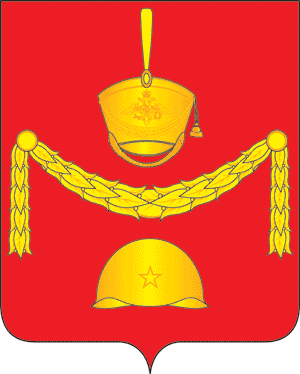 СОВЕТ ДЕПУТАТОВПОСЕЛЕНИЯ РОГОВСКОЕ В ГОРОДЕ МОСКВЕРЕШЕНИЕ29 сентября 2022 года № 44/5Об утверждении плана работы Совета депутатов поселения Роговское на 4 квартал 2022 года        В соответствии пункта 4 статьи 15  Регламента Совета депутатов рассмотрев предложенный план работы на 4 квартал 2022 года и обсудив его,      Совет депутатов поселения Роговское решил:1. Утвердить план работы Совета депутатов поселения Роговское на 4 квартал 2022 года (Приложение).2. Настоящее решение разместить на сайте администрации поселения Роговское в информационно телекоммуникационной сети «Интернет».3. Контроль за исполнением настоящего решения возложить на главу поселения Роговское.Глава поселение Роговское                                                                  О.А. ВдовинаПриложение к решению Совета депутатовпоселения Роговскоев городе Москвеот 29.09.2022   № 44/5ПЛАНработы Совета депутатов поселения Роговское в городе Москва на 4 квартал 2022 годаДата проведения№п/пРассматриваемые вопросыОтветственный25 октября1О внесении изменений в решение Совета депутатов поселения Роговское от 16.12.2021 № 34/2 «Об утверждении бюджета на 2022 год и плановый период 2023 и 2024 годов» (по мере необходимости).Администрация2О внесении изменений в решения Совета депутатов поселения Роговское (по мере необходимости)Администрация3Об обращении в Контрольно-счётную палату Москвы о проведении экспертизы проекта решения «Об утверждении бюджета поселения Роговское в городе Москве на 2023 год и плановый период 2024 и 2025 годов».Совет депутатов4Об обращении в Контрольно-счётную палату Москвы о проведении внешнего муниципального финансового контроля годового отчёта об исполнении бюджета поселения Роговское за 2022 год.Совет депутатов5О принятии проекта решения Совета депутатов«О бюджете поселения Роговское на 2023 год и плановый период 2024 и 2025 годов» за основу.Администрация6Об утверждении схемы многомандатных избирательных округов по выборам депутатов Совета депутатов внутригородского муниципального образования в городе Москве – поселение Роговское. Администрация24 ноября1О внесении изменений в решение Совета депутатов поселения Роговское от 16.12.2021 № 34/2 «Об утверждении бюджета на 2022 год и плановый период 2023 и 2024 годов» (по мере необходимости).Администрация2О базовой ставке арендной платы и коэффициентах вида деятельности и удобства расположения арендуемого здания (помещения) к базовой ставке арендной платы на 2023 год.Администрация3Об исполнении бюджета поселения Роговское за 9 месяцев 2022 года.Администрация4О согласовании адресного перечня объектов дорожного хозяйства подлежащих комплексному содержанию на 2023 год.Администрация5О согласовании адресного перечня объектов дорожного хозяйства подлежащих текущему ремонту в 2023 году поселения РоговскоеАдминистрация6Об утверждении планов мероприятий по комплексному благоустройству территорий поселения Роговское ТиНАО г. Москвы на 2023 год.Администрация7Об утверждении размера платы граждан за содержание и ремонт жилого помещения в поселении Роговское на 2023 год.Администрация8О работе комиссии по осуществлению закупок товаров, работ, услуг для нужд поселения Роговское в городе МосквеАдминистрация9Об утверждении графика приёма депутатами Совета депутатов поселения Роговское жителей  поселения на 2023 годСовет депутатов15 декабря1О заключении КСП по результатам    проведении экспертизы проекта решения «Об утверждении бюджета поселения Роговское на 2023 год и плановый период 2024 и 2025 годов».Совет депутатов2Об утверждении бюджета поселения Роговское в городе Москве на 2023 год и плановый период 2024 и 2025 годов».Администрация3О внесении изменений в решение Совета депутатов поселения Роговское от 16.12.2021 № 34/2 «Об утверждении бюджета на 2022 год и плановый период 2023 и 2024 годов» (по мере необходимости).Администрация4О плане работы Совета депутатов на 1 квартал 2023 годаСовет депутатов5Отчёт заместителя главы администрации по вопросам экономики, финансам, налоговой политикиАдминистрация